О внесении изменений в  муниципальную программу Никулинского сельского поселения Порецкого района Чувашской Республики «Развитие сельского хозяйства и регулирование рынка сельскохозяйственной продукции, сырья и продовольствия», утвержденную постановлением администрации Никулинского сельского поселения Порецкого района от  28.05.2019 № 60Администрация Никулинского сельского поселения Порецкого района п о с т а н о- в л я е т :Внести в муниципальную программу Никулинского сельского поселения Порецкого района Чувашской Республики «Развитие сельского хозяйства и регулирование рынка сельскохозяйственной продукции, сырья и продовольствия» (далее - программа), утвержденную постановлением администрации Никулинского сельского поселения Порецкого района 28.05.2019 № 60, следующие изменения:В Паспорте программы позицию «Объемы бюджетных ассигнований Муниципальной программы» изложить в следующей редакции: Раздел III Муниципальной программы изложить в следующей редакции:«Раздел III. Обоснование объема финансовых ресурсов, необходимых для реализации муниципальной программы (с расшифровкой по источникам финансирования, по этапам и годам реализации муниципальной программы)Общий объем финансирования муниципальной программы в 2019–2035 годах составит за счет всех источников финансирования 600,7  рублей, в том числе:за счет федерального бюджета – 0,0  рублей;за счет республиканского бюджета – 406,8  рублей;за счет бюджета Никулинского сельского поселения – 193,9 рублей.Финансирование муниципальной программы во временном разрезе отражено в табл.1. Таблица 1Финансирование муниципальной программы в 2019–2035 годах                                                                                                                                                                     (тыс. рублей)Ресурсное обеспечение и прогнозная (справочная) оценка расходов за счет всех источников финансирования реализации муниципальной программы на период до 2035 года приведены в приложении № 2 к муниципальной программе.»Приложение № 2 к Муниципальной программе изложить в редакции согласно приложению № 1 к настоящему постановлению.В Паспорте программы Устойчивое развитие сельских территорий  Никулинского сельского поселения Порецкого района Чувашской Республики» муниципальной программы Никулинского сельского поселения Порецкого района Чувашской Республики «Развитие сельского хозяйства и регулирование рынка сельскохозяйственной продукции, сырья и продовольствия  Никулинского сельского поселения Порецкого района Чувашской Республики» позицию «Объемы бюджетных ассигнований Муниципальной программы» изложить в следующей редакции:Раздел III подпрограммы изложить в следующей редакции:      « Раздел III. Обоснование объема финансовых ресурсов, необходимых для реализации подпрограммы Муниципальной программы	Расходы подпрограммы Муниципальной программы формируются за счет средств федерального бюджета, республиканского бюджета Чувашской Республики, бюджета Никулинского сельского поселения Порецкого района.	При софинансировании мероприятий подпрограммы  муниципальной  программы  из внебюджетных  источников  могут использоваться различные инструменты  государственно-частного  партнерства.	Средства федерального бюджета, республиканского бюджета, местных бюджетов сельских поселений и внебюджетных источников, предусмотренные к привлечению в рамках  подпрограммы муниципальной программы, являются источниками финансирования основных мероприятий подпрограммы муниципальной программы.	Общий объем финансирования подпрограммы Муниципальной программы в 2019 - 2035 годах составит 600,7 тыс. рублей, в том числе за счет средств:	федерального бюджета – 0,0 тыс. рублей;	республиканского бюджета Чувашской Республики – 406,8 тыс. рублей;	бюджета Никулинского сельского поселения – 193,9 тыс. рублей;	Прогнозируемый объем финансирования подпрограммы Муниципальной программы составляет 600,7 тыс. рублей, в том числе в:	2019 году – 600,7 тыс. руб.;	2020 году -  0,0 тыс. руб.;	2021 году –  0,0 тыс. руб.;	2022 году –   0,0 тыс. руб.;	2023 году –   0,0 тыс. руб.;	2024 году –   0,0 тыс. руб.;	2025 году –   0,0 тыс. руб.;	2026-2030 годах – 0,0 тыс. руб.;	2031-2035 годах – 0,0 тыс. руб.	из них средства:	федерального бюджета – 0,0 тыс. руб., в том числе в:	2019 году – 0,0 тыс. руб.;	2020 году –   0,0 тыс. руб.;	2021 году –    0,0  тыс. руб.;	2022 году –    0,0  тыс. руб.;	2023 году –    0,0  тыс. руб.;	2024 году –    0,0  тыс. руб.;	2025 году -    0,0  тыс. руб.;	2026-2030 годах –  0,0  тыс. руб.;	2031-2035 годах –  0,0   тыс. руб.	республиканского бюджета Чувашской Республики –	406,8  тыс. руб., в том числе в:	2019 году –    406,8 тыс. руб.;	2020 году –    0,0 тыс. руб.;	2021 году –    0,0 тыс. руб.;	2022 году –    0,0 тыс. руб.;	2023 году –    0,0 тыс. руб.;	2024 году –    0,0 тыс. руб.;	2025 году -     0,0 тыс. руб.;	2026-2030 годах – 0,0 тыс. руб.;	2031-2035 годах – 0,0 тыс. руб.	бюджета Никулинского сельского поселения  – 193,9 тыс. руб., в том числе в:	2019 году –        193,9 тыс. руб.;	2020 году -         0,0 тыс. руб.;	2021 году –        0,0 тыс. руб.;	2022 году –        0,0 тыс. руб.;	2023 году –        0,0 тыс. руб.;	2024 году –        0,0 тыс. руб.;	2025 году –        0,0 тыс. руб.;	2026-2030 годах –  0,0 тыс. руб.;	2031-2035 годах –  0,0 тыс. руб.	Объемы финансирования подпрограммы Муниципальной программы подлежат ежегодному уточнению исходя из реальных возможностей бюджета Никулинского сельского поселения  Порецкого района Чувашской Республики.	Ресурсное обеспечение и прогнозная (справочная) оценка расходов за счет всех источников финансирования реализации подпрограммы муниципальной программы «Развитие сельского хозяйства и регулирование рынка сельскохозяйственной продукции сырья и продовольствия Никулинского сельского поселения Порецкого района Чувашской Республики» приведены в приложении № 2 к подпрограмме «Устойчивое развитие сельских территорий Никулинского сельского поселения Порецкого района Чувашской Республики» Муниципальной программы «Развитие сельского хозяйства и регулирование рынка сельскохозяйственной продукции, сырья и продовольствия Никулинского сельского поселения Порецкого района Чувашской Республики». »	1.6. Приложение № 2 к подпрограмме  изложить в редакции согласно приложению № 2 к настоящему постановлению.Настоящее постановление вступает в силу после его официального опубликования.Глава  Никулинскогосельского поселения Порецкого района                                                             Г.Л.ВасильевПриложение № 1к постановлению администрации Никулинскогосельского поселения Порецкого районаЧувашской Республикиот 21.02.2020 №18Приложение № 2к Муниципальной программе Никулинскогосельского поселения Порецкого района Чувашской Республики «Развитие сельского хозяйстваи регулирование рынка сельскохозяйственнойпродукции, сырья и продовольствия»Ресурсное обеспечение и прогнозная (справочная) оценка расходов за счет всех источников финансирования реализации Муниципальной  программы Никулинского сельского поселения Порецкого района Чувашской Республики «Развитие сельского хозяйства и регулирование рынка сельскохозяйственной продукции, сырья и продовольствия» Приложение № 2к постановлению администрации Никулинскогосельского поселения Порецкого районаЧувашской Республикиот  _________2020№______Приложение № 2к подпрограмме «Устойчивое развитие сельских территорий Никулинского сельского поселения Порецкого района Чувашской Республики»     Муниципальной программы  «Развитие сельского хозяйства и регулирование рынка сельскохозяйственной продукции, сырья и продовольствия Никулинского сельского поселения Порецкого  района Чувашской Республики»РЕСУРСНОЕ ОБЕСПЕЧЕНИЕреализации подпрограммы «Устойчивое развитие сельских территорий Никулинского сельского поселения Порецкого района Чувашской Республики» Муниципальной программы «Развитие сельского хозяйства и регулирование рынка сельскохозяйственной продукции, сырья и продовольствияНикулинского сельского поселения Порецкого района Чувашской Республики»Чёваш РеспубликинчиПёрачкав район.нНикулиноял поселений.ЙЫШЁНУ2020 февраль 21-м.ш. № 18Никулино сали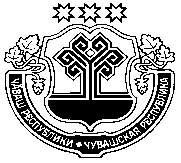 Администрация Никулинского сельского поселенияПорецкого районаЧувашской РеспубликиПОСТАНОВЛЕНИЕ 21 февраля 2020 г. №18с. Никулино«Объемы финансирования программы с разбивкой по годам реализации подпрограммыОбщий объем финансирования муниципальной программы составит  600,7 рублей, в том числе:в 2019 году – 600,7 рублей;в 2020 году –  0,0 рублей;в 2021 году –  0,0 рублей;в 2022 году –  0,0 рублей;в 2023 году –  0,0 рублей;в 2024 году –  0,0 рублей;в 2025 году –  0,0 рублей;в 2026-2030 годах - 0,0 рублей;в 2031-2035 годах – 0,0 рублей;из них средства:федерального бюджета –  0,00  рублей, в том числе:в 2019 году – 0,00 рублей;в 2020 году – 0,00 рублей;в 2021 году – 0,00 рублей;в 2022 году – 0,00 рублей;в 2023 году – 0,00 рублей;в 2024 году – 0,0 0 рублей;в 2025 году – 0,00 рублей;в 2026-2030 годах - 0,00 рублей;в 2031-2035 годах – 0,00 рублей;республиканского бюджета – 406,8  рублей, в том числе:в 2019 году – 406,8 рублей;в 2020 году – 0,0 рублей;в 2021 году – 0,0 рублей;в 2022 году – 0,0 рублей;в 2023 году – 0,0 рублей;в 2024 году – 0,0 рублей;в 2025 году – 0,0 рублей;в 2026-2030 годах - 0,0 рублей;в 2031-2035 годах – 0,0 рублей;местного бюджета – 193,9  рублей, в том числе:в 2019 году – 193,9 рублей;в 2020 году – 0,0 рублей;в 2021 году – 0,0 рублей;в 2022 году – 0,0 рублей;в 2023 году – 0,0 рублей;в 2024 году – 0,0 рублей;в 2025 году – 0,0 рублей;в 2026-2030 годах - 0,0 рублей;в 2031-2035 годах – 0,0 рублей.Объемы и источники финансирования муниципальной программы уточняются при формировании бюджета Никулинского  сельского поселения Порецкого района Чувашской Республики на очередной финансовый год и плановый период.»Всегов том числев том числев том числев том числев том числев том числев том числев том числев том числеВсего2019 г.2020 г.2021 г.2022 г.2023 г.2024 г.2025 г.2026-2030 гг.2031-2035 гг.Всего600,7600,70,00,00,00,00,00,00,00,0в том числе за счет средств:Федерального бюджета0,00,00,00,00,00,00,00,00,00,0Республиканского бюджета406,8406,80,00,00,00,00,00,00,00,0Бюджета Никулинского сельского поселения193,9193,90,00,00,00,00,00,00,00,0«Объемы  финансирования подпрограммы    с разбивкой по годам реализации подпрограммы-прогнозируемый объем финансирования подпрограммы составляет 600,7 тыс. рублей, в том числе в:2019 году – 600,7 тыс. руб.;2020 году -  0,0 тыс. руб.;2021 году –  0,0 тыс. руб.;2022 году –   0,0 тыс. руб.;2023 году –   0,0 тыс. руб.;2024 году –   0,0 тыс. руб.;2025 году –   0,0 тыс. руб.;2026-2030 годах – 0,0 тыс. руб.;2031-2035 годах – 0,0 тыс. руб.из них средства:федерального бюджета – 0,0 тыс. руб., в том числе в:2019 году –    0,0 тыс. руб.;2020 году –   0,0 тыс. руб.;2021 году –    0,0  тыс. руб.;2022 году –    0,0  тыс. руб.;2023 году –    0,0  тыс. руб.;2024 году –    0,0  тыс. руб.;2025 году -    0,0  тыс. руб.;2026-2030 годах –  0,0  тыс. руб.;2031-2035 годах –  0,0   тыс. руб.республиканского бюджета Чувашской Республики –406,8  тыс. руб., в том числе в:2019 году –    406,8 тыс. руб.;2020 году –    0,0 тыс. руб.;2021 году –      0,0 тыс. руб.;2022 году –      0,0 тыс. руб.;2023 году –      0,0 тыс. руб.;2024 году –      0,0 тыс. руб.;2025 году -       0,00 тыс. руб.;2026-2030 годах – 0,0 тыс. руб.;2031-2035 годах – 0,0 тыс. руб.бюджета Никулинского сельского поселения  – 193,9 тыс. руб., в том числе в:2019 году –      193,9 тыс. руб.;2020 году -       0,0 тыс. руб.;2021 году –        0,0 тыс. руб.;2022 году –        0,0 тыс. руб.;2023 году –        0,0 тыс. руб.;2024 году –        0,0 тыс. руб.;2025 году –        0,0 тыс. руб.;2026-2030 годах –  0,0 тыс. руб.;2031-2035 годах –  0,0 тыс. руб.Объемы финансирования подпрограммы Муниципальной программы подлежат ежегодному уточнению исходя из реальных возможностей бюджета Никулинского сельского поселения Порецкого района Чувашской Республики.»СтатусНаименование муниципальное программы Никулинского сельского поселения (подпрограммы муниципальной программы, основного мероприятия)Наименование муниципальное программы Никулинского сельского поселения (подпрограммы муниципальной программы, основного мероприятия)Код бюджетной классификацииКод бюджетной классификацииКод бюджетной классификацииКод бюджетной классификацииИсточники 
финансированияРасходы по годам, тыс. рублейРасходы по годам, тыс. рублейРасходы по годам, тыс. рублейРасходы по годам, тыс. рублейРасходы по годам, тыс. рублейРасходы по годам, тыс. рублейРасходы по годам, тыс. рублейРасходы по годам, тыс. рублейРасходы по годам, тыс. рублейРасходы по годам, тыс. рублейСтатусНаименование муниципальное программы Никулинского сельского поселения (подпрограммы муниципальной программы, основного мероприятия)Наименование муниципальное программы Никулинского сельского поселения (подпрограммы муниципальной программы, основного мероприятия)главный распорядитель бюджетных средствцелевая статья расходовцелевая статья расходовцелевая статья расходовИсточники 
финансирования201920202021202220222023202420252026–20302031–203512333455678891011121314Муниципальная программа«Развитие сельского хозяйства и регулирование рынка сельскохозяйственной продукции, сырья и продовольствия» Ц900000000 всеговсего600,70,00,00,00,00,00,00,00,00,0Муниципальная программа«Развитие сельского хозяйства и регулирование рынка сельскохозяйственной продукции, сырья и продовольствия» федеральный бюджетфедеральный бюджет0,00,00,00,00,00,00,00,00,00,0Муниципальная программа«Развитие сельского хозяйства и регулирование рынка сельскохозяйственной продукции, сырья и продовольствия» республиканский бюджет Чувашской Республикиреспубликанский бюджет Чувашской Республики406,80,00,00,00,00,00,00,00,00,0Муниципальная программа«Развитие сельского хозяйства и регулирование рынка сельскохозяйственной продукции, сырья и продовольствия» бюджет Никулинского сельского поселениябюджет Никулинского сельского поселения193,90,00,00,00,00,00,00,00,00,0Подпрограмма «Развитие ветеринарии»Ц970000000 всеговсего0,00,00,00,00,00,00,00,00,00,0Подпрограмма «Развитие ветеринарии»федеральный бюджетфедеральный бюджет0,00,00,00,00,00,00,00,00,00,0Подпрограмма «Развитие ветеринарии»республиканский бюджет Чувашской Республикиреспубликанский бюджет Чувашской Республики0,00,00,00,00,00,00,00,00,00,0Подпрограмма «Развитие ветеринарии»бюджет Никулинского сельского поселениябюджет Никулинского сельского поселения0,00,00,00,00,00,00,00,00,00,0Основное мероприятие 1Предупреждение и ликвидация болезней животныхЦ970100000 всеговсего0,00,00,00,00,00,00,00,00,00,0Основное мероприятие 1Предупреждение и ликвидация болезней животныхфедеральный бюджетфедеральный бюджет0,00,00,00,00,00,00,00,00,00,0Основное мероприятие 1Предупреждение и ликвидация болезней животныхреспубликанский бюджет Чувашской Республикиреспубликанский бюджет Чувашской Республики0,00,00,00,00,00,00,00,00,00,0Основное мероприятие 1Предупреждение и ликвидация болезней животныхЦ970100000бюджет Никулинского сельского поселениябюджет Никулинского сельского поселения0,00,00,00,00,00,00,00,00,00,0Подпрограмма«Устойчивое развитие сельских территорий Никулинского сельского поселения Порецкого района Чувашской Республики» всеговсего600,70,00,00,00,00,00,00,00,00,0Подпрограмма«Устойчивое развитие сельских территорий Никулинского сельского поселения Порецкого района Чувашской Республики» федеральный бюджетфедеральный бюджет0,00,00,00,00,00,00,00,00,00,0Подпрограмма«Устойчивое развитие сельских территорий Никулинского сельского поселения Порецкого района Чувашской Республики» республиканский бюджет Чувашской Республикиреспубликанский бюджет Чувашской Республики406,80,00,00,00,00,00,00,00,00,0Подпрограмма«Устойчивое развитие сельских территорий Никулинского сельского поселения Порецкого района Чувашской Республики» Ц990000000 бюджет Никулинского сельского поселения бюджет Никулинского сельского поселения 193,90,00,00,00,00,00,00,00,00,0Подпрограмма«Устойчивое развитие сельских территорий Никулинского сельского поселения Порецкого района Чувашской Республики» внебюджетные источникивнебюджетные источники0,00,00,00,00,00,00,00,00,00,0Основное мероприятие 1Комплексное обустройство населенных пунктов, расположенных в сельской местности, объектами социальной и инженерной инфраструктуры, а также строительство и реконструкция автомобильных дорогОсновное мероприятие 1Комплексное обустройство населенных пунктов, расположенных в сельской местности, объектами социальной и инженерной инфраструктуры, а также строительство и реконструкция автомобильных дорогвсеговсего600,70,00,00,00,00,00,00,00,00,0Основное мероприятие 1Комплексное обустройство населенных пунктов, расположенных в сельской местности, объектами социальной и инженерной инфраструктуры, а также строительство и реконструкция автомобильных дорогфедеральный бюджетфедеральный бюджет0,00,00,00,00,00,00,00,00,00,0Основное мероприятие 1Комплексное обустройство населенных пунктов, расположенных в сельской местности, объектами социальной и инженерной инфраструктуры, а также строительство и реконструкция автомобильных дорогреспубликанский бюджет Чувашской Республикиреспубликанский бюджет Чувашской Республики406,80,00,00,00,00,00,00,00,00,0Основное мероприятие 1Комплексное обустройство населенных пунктов, расположенных в сельской местности, объектами социальной и инженерной инфраструктуры, а также строительство и реконструкция автомобильных дорогЦ990200000 бюджет Никулинского сельского поселения бюджет Никулинского сельского поселения 193,90,00,00,00,00,00,00,00,00,0Основное мероприятие 1Комплексное обустройство населенных пунктов, расположенных в сельской местности, объектами социальной и инженерной инфраструктуры, а также строительство и реконструкция автомобильных дорогвнебюджетные источникивнебюджетные источники0,00,00,00,00,00,00,00,00,00,0СтатусНаименование подпрограммы муниципальной программы Никулинского сельского поселения Порецкого района (основного мероприятия)Задача подпрограммы Муниципальной программы Никулинского сельского поселения  Порецкого районаОтветственный исполнитель, соисполнитель, участникиКод бюджетной классификацииКод бюджетной классификацииКод бюджетной классификацииКод бюджетной классификацииИсточники 
финансированияРасходы по годам, тыс. рублейРасходы по годам, тыс. рублейРасходы по годам, тыс. рублейРасходы по годам, тыс. рублейРасходы по годам, тыс. рублейРасходы по годам, тыс. рублейРасходы по годам, тыс. рублейРасходы по годам, тыс. рублейРасходы по годам, тыс. рублейСтатусНаименование подпрограммы муниципальной программы Никулинского сельского поселения Порецкого района (основного мероприятия)Задача подпрограммы Муниципальной программы Никулинского сельского поселения  Порецкого районаОтветственный исполнитель, соисполнитель, участникиглавный распорядитель бюджетных средствраздел, подраздел,целевая статья расходовгруппа (подгруппа) вида расходовИсточники 
финансирования2019 год2020 год2021 год2022 год2023 год2024 год2025 год2026-2030 годы2031-2035 годы123456789101112131415161718Подпрограмма «Устойчивое развитие сельских территорий Никулинского сельского поселения Порецкого района Чувашской Республики поддержка инициатив граждан, проживающих в сельской местности, по улучшению условий жизнедеятельности;поощрение и популяризация достижений в сфере развития сельских территорийАдминистрация Никулинского сельского поселения; отдел строительства, дорожного хозяйства и ЖКХ (по согласованию)9930503Ц990000000240всего 600,70,00,00,00,00,00,00,00,0Подпрограмма «Устойчивое развитие сельских территорий Никулинского сельского поселения Порецкого района Чувашской Республики поддержка инициатив граждан, проживающих в сельской местности, по улучшению условий жизнедеятельности;поощрение и популяризация достижений в сфере развития сельских территорийАдминистрация Никулинского сельского поселения; отдел строительства, дорожного хозяйства и ЖКХ (по согласованию)ххххфедеральный бюджет 0,00,00,00,00,00,00,00,00,0Подпрограмма «Устойчивое развитие сельских территорий Никулинского сельского поселения Порецкого района Чувашской Республики поддержка инициатив граждан, проживающих в сельской местности, по улучшению условий жизнедеятельности;поощрение и популяризация достижений в сфере развития сельских территорийАдминистрация Никулинского сельского поселения; отдел строительства, дорожного хозяйства и ЖКХ (по согласованию)ххххреспубликанский бюджет Чувашской Республики 406,80,00,00,00,00,00,00,00,0«Устойчивое развитие сельских территорий Никулинского сельского поселения Порецкого района Чувашской Республики поддержка инициатив граждан, проживающих в сельской местности, по улучшению условий жизнедеятельности;поощрение и популяризация достижений в сфере развития сельских территорийАдминистрация Никулинского сельского поселения; отдел строительства, дорожного хозяйства и ЖКХ (по согласованию)9930503Ц990000000240бюджет Никулинского сельского поселения193,90,00,00,00,00,00,00,00,0Основное мероприятие 1Комплексное обустройство населенных пунктов, расположенных в сельской местности, объектами социальной и инженерной инфраструктуры, а также строительство и реконструкция автомобильных дорогподдержка инициатив граждан, проживающих в сельской местности, по улучшению условий жизнедеятельности;поощрение и популяризация достижений в сфере развития сельских территорийАдминистрация Никулинского сельского поселения; отдел строительства, дорожного хозяйства и ЖКХ (по согласованию)9930503Ц990000000240бюджет Никулинского сельского поселения193,90,00,00,00,00,00,00,00,0Основное мероприятие 1Комплексное обустройство населенных пунктов, расположенных в сельской местности, объектами социальной и инженерной инфраструктуры, а также строительство и реконструкция автомобильных дорогподдержка инициатив граждан, проживающих в сельской местности, по улучшению условий жизнедеятельности;поощрение и популяризация достижений в сфере развития сельских территорийАдминистрация Никулинского сельского поселения; отдел строительства, дорожного хозяйства и ЖКХ (по согласованию)ххххвсего600,70,00,00,00,00,00,00,00,0Основное мероприятие 1Комплексное обустройство населенных пунктов, расположенных в сельской местности, объектами социальной и инженерной инфраструктуры, а также строительство и реконструкция автомобильных дорогподдержка инициатив граждан, проживающих в сельской местности, по улучшению условий жизнедеятельности;поощрение и популяризация достижений в сфере развития сельских территорийАдминистрация Никулинского сельского поселения; отдел строительства, дорожного хозяйства и ЖКХ (по согласованию)ххххфедеральный бюджет0,00,00,00,00,00,00,00,00,0Основное мероприятие 1Комплексное обустройство населенных пунктов, расположенных в сельской местности, объектами социальной и инженерной инфраструктуры, а также строительство и реконструкция автомобильных дорогподдержка инициатив граждан, проживающих в сельской местности, по улучшению условий жизнедеятельности;поощрение и популяризация достижений в сфере развития сельских территорийАдминистрация Никулинского сельского поселения; отдел строительства, дорожного хозяйства и ЖКХ (по согласованию)ххххреспубликанский бюджет Чувашской Республики406,80,00,00,00,00,00,00,00,0Основное мероприятие 1Комплексное обустройство населенных пунктов, расположенных в сельской местности, объектами социальной и инженерной инфраструктуры, а также строительство и реконструкция автомобильных дорогподдержка инициатив граждан, проживающих в сельской местности, по улучшению условий жизнедеятельности;поощрение и популяризация достижений в сфере развития сельских территорийАдминистрация Никулинского сельского поселения; отдел строительства, дорожного хозяйства и ЖКХ (по согласованию)9930503Ц990000000240бюджет Никулинского сельского поселения193,90,00,00,00,00,00,00,00,0